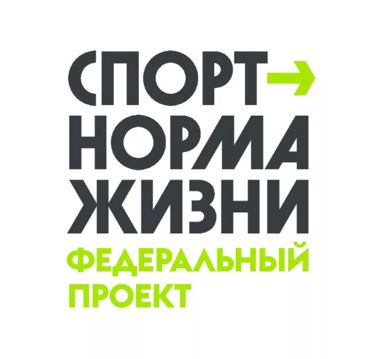 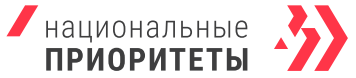 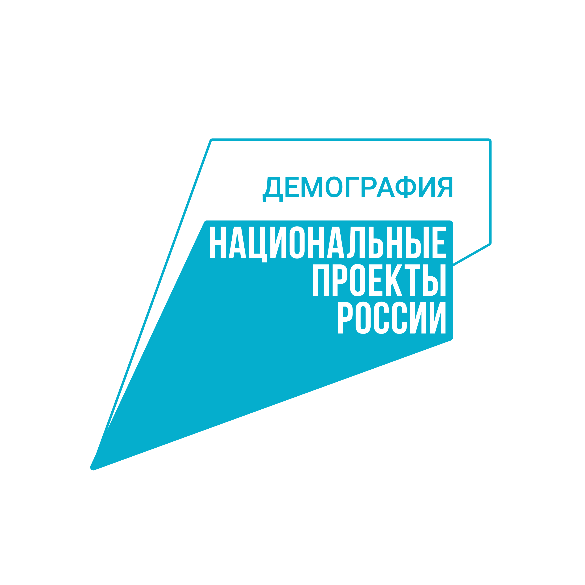 Крупные корпорации и небольшие бизнесы сразятся за победу в номинации «Корпоративный спорт» конкурса «Ты в игре»Занятия физической культурой и спортом не только положительно сказываются на здоровье человека, но и помогают ему в работе. Научно доказано, что спортивная нагрузка влияет как на тело, так и на психическое состояние, и бизнес видит эту закономерность – по данным опроса Аналитического центра Национального агентства финансовых исследований (НАФИ), 79% предпринимателей считают, что занятия спортом повышают эффективность работы сотрудников. При этом 42% респондентов сообщили, что поддерживают спортивные увлечения работников. Немаловажную роль в развитии сегмента корпоративного спорта сыграла и заинтересованность государства в благополучии своих граждан, которое в том числе зависит и от работодателей. Не случайно Всероссийский конкурс спортивных проектов «Ты в игре», который проводит АНО «Национальные приоритеты» при поддержке Министерства спорта Российской Федерации и федерального проекта "Спорт - норма жизни" национального проекта "Демография”, впервые в новом сезоне принимает заявки на участие и от компаний. «Корпоративный спорт» — специальная номинация для проектов и программ по привлечению работников к физической культуре и спорту, партнерами которой выступают Ассоциация развития корпоративного спорта (АРКС) и  российский спортивный бренд Jögel. В России в сегменте корпоративного спорта на сегодняшний день доминируют крупные корпорации. Например, для «Сибирской угольной энергетической компании» (СУЭК) спорт – одно из основополагающих направлений работы с сотрудниками. Из 73 тысяч работников регулярно спортом занимаются около 40%, а на всех предприятиях компании есть спортивные и тренажерные залы, работают спортивные инструкторы, в каждом регионе присутствия СУЭК ежегодно проводятся Зимняя и Летняя спартакиады. «У СУЭК наработан большой опыт проведения корпоративных соревнований, развития корпоративного спорта, популяризации спорта и ЗОЖ в трудовых коллективах, и мы будем рады поделиться им с коллегами. С другой стороны, опыт других крупных компаний поможет нам в совершенствовании собственных спортивных традиций, мы будем рады перенять успешные инициативы у коллег, попробовать применить их в наших условиях», – рассказал генеральный директор АО «СУЭК» Александр Редькин об ожиданиях от конкурса «Ты в игре». Популяризируют здоровый образ жизни и в «Ростелекоме», где примерное количество активных сотрудников, вовлеченных в спорт, составляет пять тысяч человек. Ежегодно проводятся корпоративные спартакиады и соревнования по самым разным видам спорта. Специфика вовлеченности в корпоративный спорт различается у мужчин и у женщин. Например, в спортивном благотворительном проекте «Бегу и помогаю», который принимает участие в «Ты в игре», лидерами месяца все чаще становятся девушки. «”Ростелеком” – социально-ответственная  компания, которая традиционно уделяет много внимания социальным вопросам. Проект “Бегу и помогаю” был инициирован как в рамках стратегии компании, так и как решение конкретной задачи, направленной на популяризацию здорового образа жизни сотрудников и привлечение их внимания к проблеме тяжелобольных детей. Социальные цели проекта заключаются не только в оказании помощи, но и в мотивации и объединении сотрудников, выстраивании горизонтальных и вертикальных связей в компании, – отметила руководитель социальных и специальных проектов Департамента внешних коммуникаций и КСО ПАО «Ростелеком» Наталья Белошицкая. – Участие во Всероссийском  конкурсе “Ты в игре” дает возможность рассказать о нашем проекте и его механизме проведения, уникальности, масштабировать в другие компании,  “заразить” людей любовью к спорту, привлечь внимание к социально-важным вопросам, поделиться своими практиками».Спортом и спортивно-оздоровительными мероприятиями охвачено и максимальное количество работников группы компаний ПАО «НОВАТЭК». Компания развивает самые разные направления: мини-футбол, плавание, волейбол, бег, хоккей, тяжелую атлетику, дартс, лыжные гонки, а также фрироуп – новый вид спорта, придуманный в России. Он представляет собой преодоление дистанций, созданных на деревьях или искусственных опорах из веревок, досок, покрышек. Главное правило – не коснуться земли от старта до финиша. Именно с проектом соревнований по фрироупу «НОВАТЭК» будет биться за победу в конкурсе «Ты в игре».  «Ждем победы в своей номинации в конкурсе “Ты в игре”! Мы считаем, что наш молодежный фестиваль “Знай и люби свой край!” – яркий узнаваемый проект профсоюзной организации “НОВАТЭК”-Север. Он прошел проверку временем и продолжает развиваться. Растет заинтересованность в участии среди работников. Мы хотим повысить узнаваемость нашего проекта на федеральном уровне, а также готовы поделиться идеями с целью популяризации российского вида спорта фрироупа», – отметила председатель ОППО «НОВАТЭК»-Север Дарья Мехеда.    Среди основных аргументов в пользу развития и популяризации корпоративного спорта все компании называют формирование сплоченности коллективов, повышение лояльности среди сотрудников и, как следствие, более успешное решение рабочих задач.  Корпоративный спорт – прерогатива не только крупных компаний и лидеров рынка, этому аспекту уделяют внимание и небольшие организации. Так, в рабочем поселке Тамала Пензенской области  организована студия  степ–аэробики для педагогов. На данный момент в корпоративный спорт здесь вовлечены 48 человек, или 67% всех сотрудников. Наиболее охотно занимаются женщины-педагоги школы в возрасте от 25  до 50 лет.«Так как главным ресурсом любого образовательного учреждения являются грамотные, профессиональные сотрудники, которые с радостью ходят на работу, а медики относят педагогов к “группе риска” по частоте нарушений здоровья и серьезности протекающих заболеваний, то было принято решение организовать занятия спортом  по степ-аэробике. Состояние здоровья педагогов во многом определяет эффективность их работы. От участия в конкурсе "Ты в игре" мы ждем победы. Это даст нам возможность открыть новое направление – джампинг-фитнес. Так,  дополнительное направление занятий фитнесом привлечет остальных сотрудников школы», – рассказала автор проекта Наталья Пашина. О росте интереса к корпоративным спортивным мероприятиям свидетельствует и статистика проекта-победителя «Народного голосования» второго сезона конкурса «Тропа героев», принимающего участие в новом сезоне уже с проектом командообразующих спортивных мероприятий «Корпоративная тропа героев». «За два последних года количество заказчиков увеличивается примерно на 100% в год. За 2023 год было более 20 подобных мероприятий. Во многом это связано со спецификой нашего предложения, и, попробовав раз, организации обращаются к нам снова и советуют коллегам, потому что формат и итог впечатляют и нравятся участникам», – отметил руководитель проекта Сергей Почтарев. – Компания после такого тимбилдинга получает заряженный эмоциями сплоченный коллектив. Также имеет значение и неформальное общение: люди могут себя проявить по-разному, и это важно для руководителей»._________________________________________________________________________________Партнеры Ассоциация развития корпоративного спорта (АРКС) – технический партнер номинации «Корпоративный спорт» четвертого сезона Всероссийского конкурса спортивных проектов «Ты в игре». АРКС объединяет деловое сообщество в вопросах вовлечения экономически активного (работающего) населения страны и членов их семей в систематические занятия физической культурой и спортом. Ассоциация выступает площадкой, на которой компании могут обмениваться опытом и идеями в части развития корпоративного спорта, а также заниматься поиском эффективных инструментов для достижения поставленных задач.Российский спортивный бренд Jögel – коммерческий партнер номинации «Корпоративный спорт» четвертого сезона Всероссийского конкурса спортивных проектов «Ты в игре». Компания производит полноценную линейку продукции для командных видов спорта: экипировку, обувь, мячи, инвентарь и аксессуары. С 2023 года Jögel – официальный партнер  Российского футбольного союза, компания является техническим спонсором сборной России по футболу. _________________________________________________________________________________Прием заявок для участия в четвертом сезоне Всероссийского конкурса спортивных проектов «Ты в игре» продлится до 26 февраля 2024 года. Победители в каждой из основных номинаций Всероссийского конкурса спортивных проектов «Ты в игре» получат 300 000 рублей на развитие своих проектов. А лучший проект сезона – гран-при размером 1 000 000 рублей. Поддержка спортивных проектов, направленных на увеличение занимающихся спортом жителей страны, - одна из приоритетных задач федерального проекта «Спорт-норма жизни» национального проекта «Демография», который реализуется  по решению Президента России Владимира Путина.Подробная информация о четвертом сезоне «Ты в игре» публикуется на официальном сайте конкурса тывигре.рф 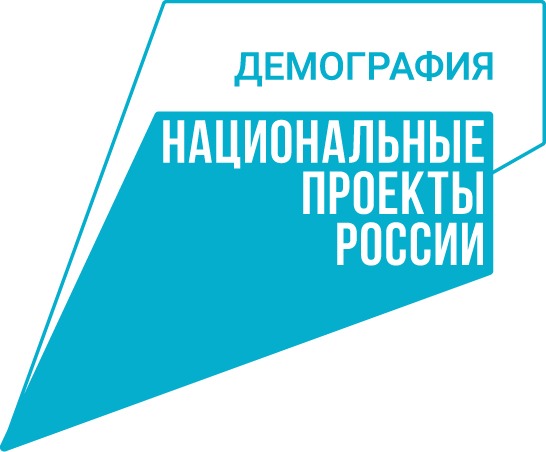 